                                                                    J.angielski    Natalia Strzelecka6  latkiData :28.05.2020r.Temat: Why  Do We celebrate  Mother’s  Day?Link do tematuhttps://www.youtube.com/watch?v=6zHMANyTYbkMOTHER’S  DAYhttps://www.youtube.com/watch?v=frYfZYeBO4k      bunch of flowers- bukiet kwiatów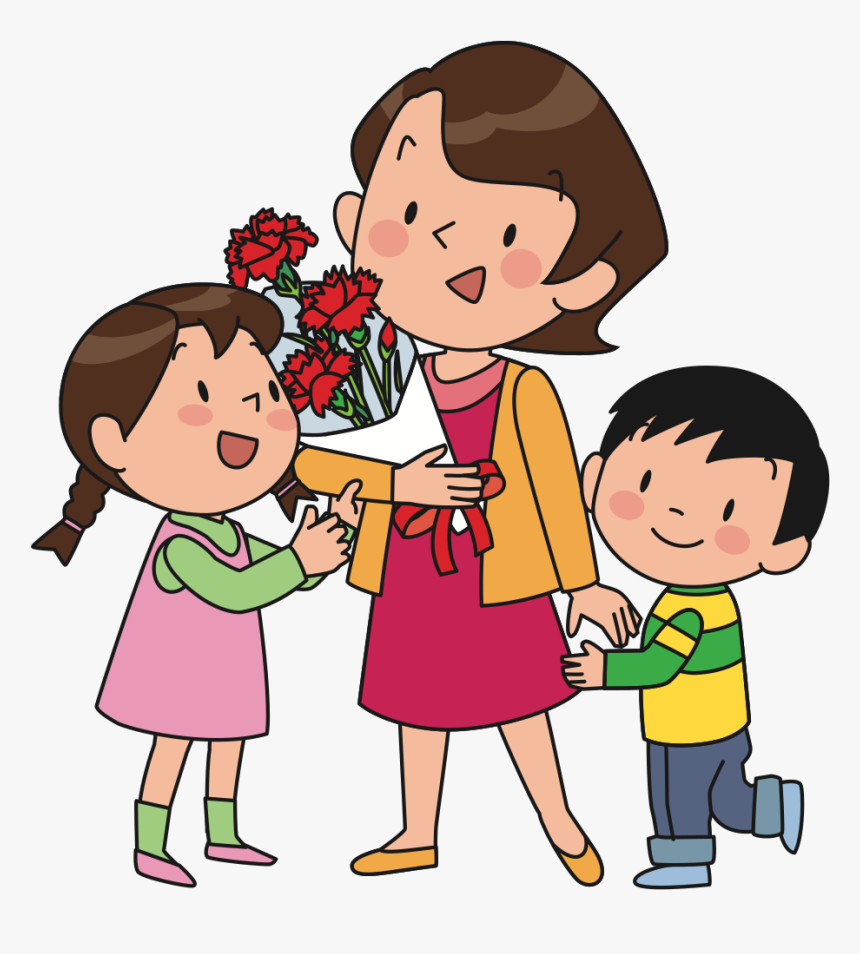 box of chocolates- pudełko czekoladek 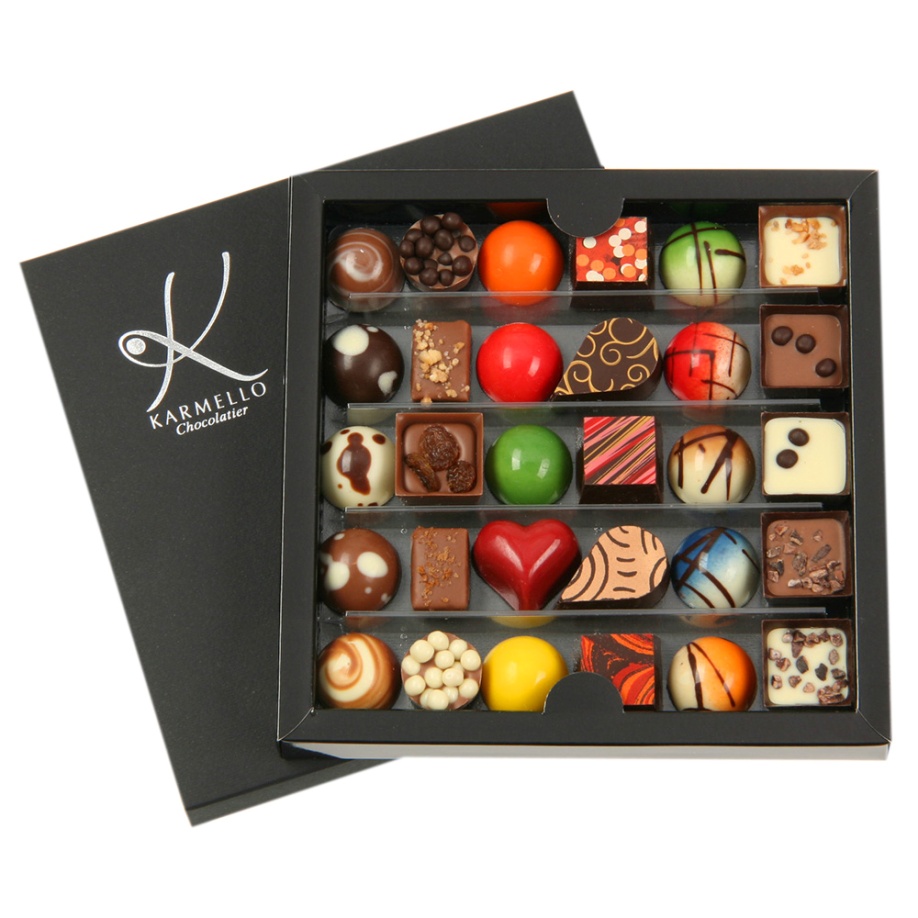                      kiss- całus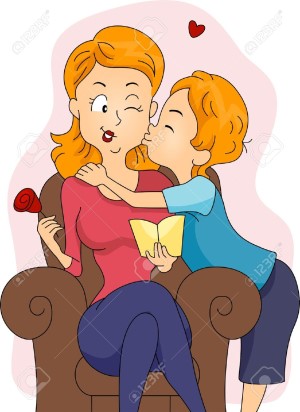                        hug-  przytulas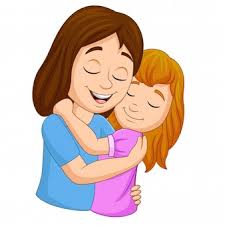 Słownictwo – wymowa  prezenty dla mamyhttps://www.youtube.com/watch?v=WEX3x4sVCpESuper piosenka na Dzień MamyHappy Mother's Day Song for Kidshttps://www.youtube.com/watch?v=WEX3x4sVCpEhttps://www.youtube.com/watch?v=MYqFPa1mrXoI Love You Mommy | Mother's Day Song for Kidshttps://www.youtube.com/watch?v=ca9rptz0mDIMommyhttps://www.youtube.com/watch?v=SDgfiB3c2t8https://www.youtube.com/watch?v=IhBOqQwA3SM   Happy Mother’s   Day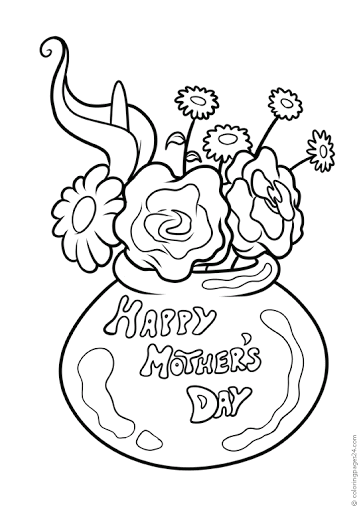 Napisz na kartce - Happy Mother’s   Day  pokoloruj  i wytnij pięknie obrazek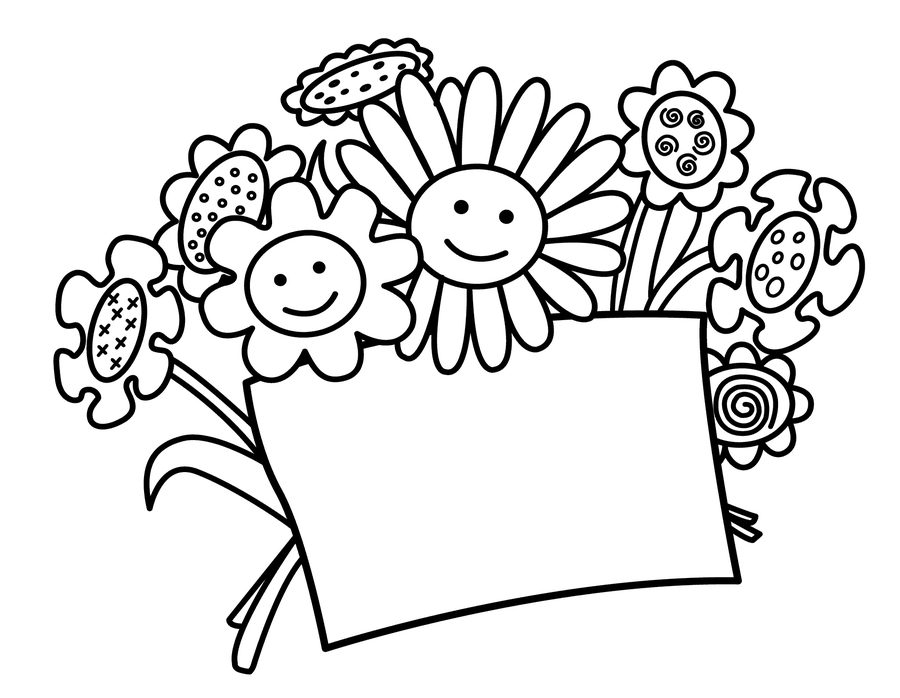 